Приложение 1.Сообщение ученика о жизни и творчестве В.П. Астафьева.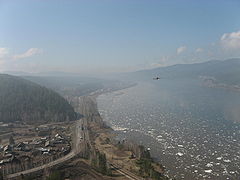 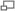 Овсянка — родное село писателяВиктор Астафьев родился 1 мая 1924 года в селе Овсянка, недалеко от Красноярска, в семье Лидии Ильиничны Потылицыной и Петра Павловича Астафьева. Он был третьим ребёнком в семье, однако две его старшие сестры умерли в младенчестве. Через несколько лет после рождения сына Пётр Астафьев попадает в тюрьму с формулировкой «вредительство». Во время очередной поездки Лидии к мужу лодка, в которой среди прочих плыла она, перевернулась. Лидия Потылицына, упав в воду, зацепилась косой за сплавную бону и утонула. Её тело нашли лишь через несколько дней. Виктору тогда было семь лет. После смерти матери Виктор жил у её родителей — Екатерины Петровны и Ильи Евграфовича Потылицыных. О детстве, проведённом с бабушкой Катериной Петровной и оставившем в душе писателя светлые воспоминания, Виктор Астафьев рассказал в первой части автобиографии «Последний поклон».Выйдя из заключения, отец будущего писателя женился во второй раз. Решив податься за «северной дикой деньгой», Пётр Астафьев с женой и двумя сыновьями — Виктором и новорождённым Николаем — отправляется в Игарку, куда выслали раскулаченную семью его отца — Павла Астафьева. Летом следующего года отец Виктора заключил договор с игарским рыбзаводом и взял сына на промысловую рыбалку в местечко между посёлками Карасино и Полоем. После окончания путины, возвратившись в Игарку, Пётр Астафьев попал в больницу. Брошенный мачехой и родными, Виктор оказался на улице. Несколько месяцев он жил в заброшенном здании парикмахерской, однако после серьёзного инцидента в школе получил направление в детский дом.В 1942 году ушёл добровольцем на фронт. Военному делу обучался в школе пехоты в Новосибирске. Весной 1943 года был направлен в действующую армию. Был шофёром, артразведчиком, связистом. До конца войны Виктор Астафьев оставался простым солдатом. В 1944 году в Польше был контужен[источник не указан 608 дней].После демобилизации в 1945 году уехал на Урал, в город Чусовой, Молотовская область.В 1945 году Астафьев женился на Марии Семёновне Корякиной. У них было трое детей: дочь Лидия (родилась и умерла в 1947 году) и Ирина (1948—1987) и сын Андрей (род.в1950 году).В Чусовом Астафьев работал слесарем, подсобным рабочим, учителем, дежурным по вокзалу, кладовщиком.В 1951 году в газете «Чусовской рабочий» опубликован первый рассказ Астафьева «Гражданский человек». С 1951 года работал в редакции этой газеты, писал репортажи, статьи, рассказы. Первая его книга «До будущей весны» вышла в Молотове в 1953 году.В 1958 году Астафьев был принят в Союз писателей СССР. В 1959—1961 годах учился на Высших литературных курсах в Москве.С 1989 года по 1991 год Астафьев был Народным депутатом СССР.В 1993 году подписал «Письмо 42-х».Герой Социалистического Труда, Лауреат Государственной премии СССР (1978, 1991), премии «Триумф», Государственной премии России (1995[1], 2003 (посмертно)[2], Пушкинской премии фонда Альфреда Тепфера (ФРГ; 1997).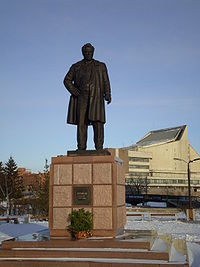 Памятник В. П. Астафьеву в Красноярске. Скульптор Игорь Линевич-ЯворскийВажнейшие темы творчества Астафьева — антисоветская, военная и деревенская. Одним из первых его произведений было написанное в школе сочинение, в будущем превращённое писателем в рассказ «Васюткино озеро». Первые рассказы автора были опубликованы в журнале «Смена». Большинство рассказов, написанных им для детей, вошло в сборник «Конь с розовой гривой».